Final Examination in Invertebrate Zoology 2nd Class Students                                   Name:Biology Department / Science College                                                                             Time:45min.----------------------------------------------------------------------------------------------------------------------------------------Q. (1) / Give the example (scientific name) for the following?1- Molluscan have pyramid shell.2- Molluscan have tubular shell, without gill.3-Arthropods that called Millipedes.4-Molluscan that called Cuttlefish.Q. (2) / A-Identify the given sample?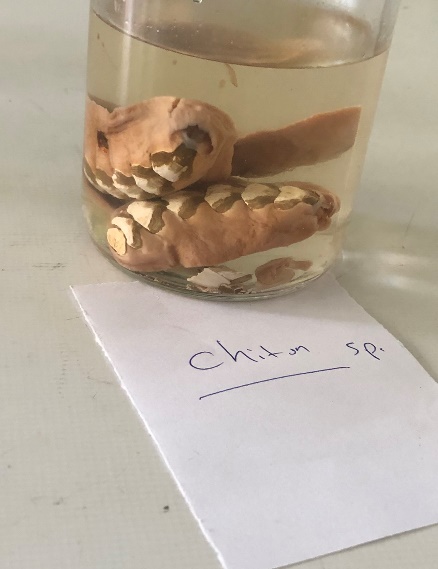              B- Write the class name of A?Q. (3) /A- Identify the given sample? 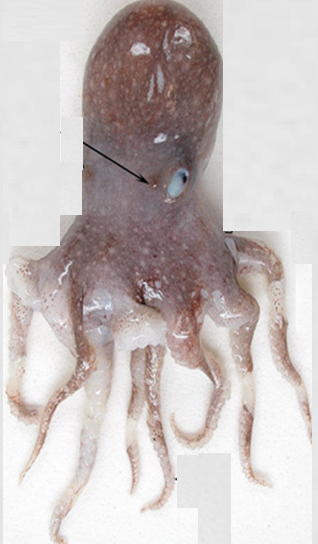        B-Write family name of A?Q. (4) / A-Identify the given sample and write the class name? 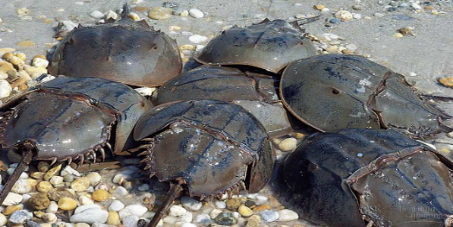             B- Count Cnidarian class?Q. (5) / Complete the missing Taxonomic ranks for Pecten sp.?Phylum:      Class:                   Order:                         genus:Q. (6) / 1- Which of the following invertebrate belong to class Chilopoda?              A- Anodonota sp.    B- Loligo sp.     C- Buthus sp.             D- Scolopendra sp.            2- Tusk shell is the common name of ………………. .            A- Acropora spp.         B- Fungia spp.        C- Murex sp.       D- No one of them.Q. (7) / Draw and label the medium type of water canal system in sponges?Q. (8) / Write the common name of the following?1-Aurelia sp.2-Corallium sp.3-Euospongia sp.4- Lumbricus terrestrisQ. (9)/ A-Identify the sample?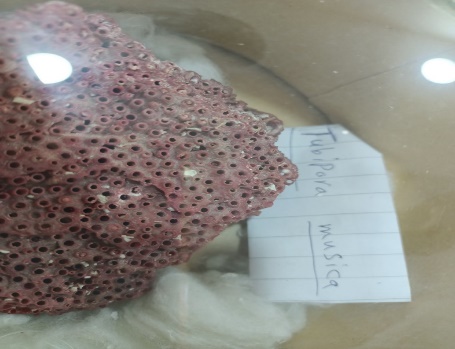          B- Write the sub-order of A?Q. (10)/ Identify the slid?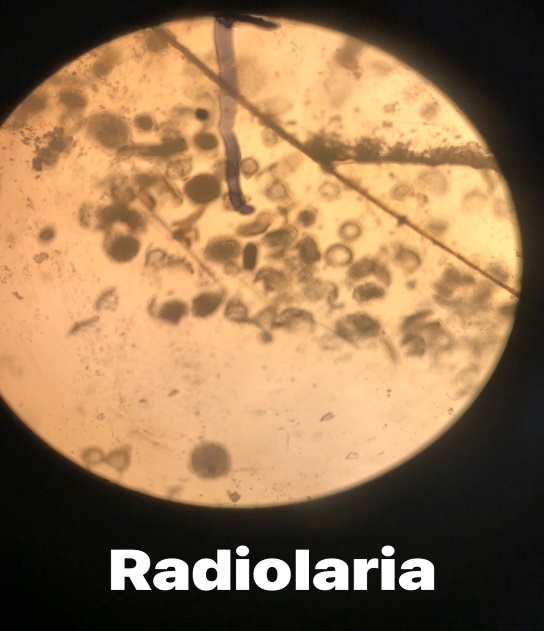 B-Write phylum name of A?Good LuckLecture: Fenik Sh. Hussen 